라이센스라이센스는 하드웨어 고유키, 유효기간, 유지보수 기한, 일별 로그량으로 구성됩니다. 일별 원본 로그량은 바이트 단위입니다.라이센스 미설치 시 일일 원본 로그량 기준으로 500MB까지 허용합니다.일일 허용된 원본 로그량을 초과한 경우 하루에 한 번 라이센스 위반 경고가 발생합니다.최근 30일간 라이센스 위반 경고가 5회 누적된 경우에는 라이센스가 잠깁니다.라이센스가 잠기면 기존에 저장된 데이터를 조회하는 table 및 fulltext 쿼리가 실패합니다.라이센스 설치 시 일일 허용 원본 로그량 이하의 라이센스 위반 경고는 무시됩니다.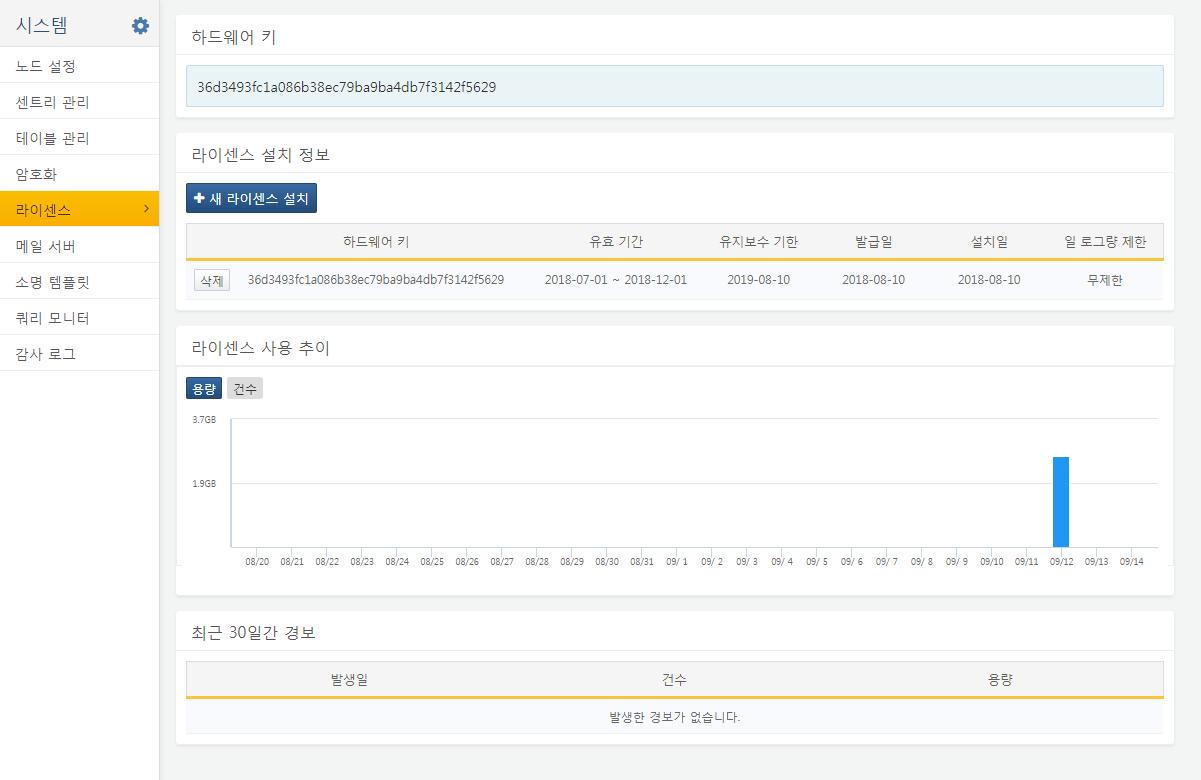 